Free2move eSolutions junto a Maseratipara electrificar los concesionarios europeos de la marcaMilán, 24 de marzo de 2023 - Free2move eSolutions ha sido elegida por Maserati como socio para la electrificación de los concesionarios europeos de la prestigiosa marca. Alrededor de 360 dispositivos se instalarán en los próximos meses en 170 puntos de Europa para ofrecer la posibilidad de recargar los coches directamente en los concesionarios.Free2move eSolutions, una joint venture entre el fabricante de automóviles Stellantis y la compañía energética NHOA, proporcionará a Maserati el eProWallbox, el dispositivo de recarga que ofrece una gran flexibilidad en términos de funcionalidad y eficiencia. Con una potencia modular que va de 7,4 a 22 kW, el dispositivo se adapta a las necesidades de diferentes tipos de usuarios y es perfecto para uso doméstico, aparcamientos públicos o semipúblicos y flotas de empresas.Los eProWallbox han sido validados oficialmente por los organismos técnicos de Stellantis, por lo que son perfectamente compatibles con todos los coches eléctricos e híbridos enchufables del grupo. Y, además de todas las certificaciones exigidas por la Unión Europea y necesarias para la presencia del producto en los distintos mercados, eProWallbox también obtuvo la certificación «TÜV Rheinland Type Approved», demostrando que cumple con las rigurosas normas de este organismo de certificación. De este modo, ha obtenido permiso para exhibir la marca TÜV Rheinland Type Approved en todos los productos de la familia.Free2move eSolutions cuenta con varios socios para la instalación de los dispositivos en los concesionarios Maserati, entre ellos TSG (líder europeo en servicios técnicos para la movilidad responsable, facilitador clave de la transición energética para la movilidad mediante el diseño, la construcción y el mantenimiento de todo tipo de infraestructuras de distribución de energía para la movilidad) y Telebit, un grupo que opera como integrador de sistemas en los sectores de las telecomunicaciones, las TIC y la tecnología de plantas.Para Francesco Calcara, Director de Operaciones de Free2move eSolutions, «estar al lado de Maserati es muy importante. Para una marca prestigiosa y con una larga tradición, entrar en el mundo de la movilidad eléctrica como protagonista es una oportunidad valiosa que hay que aprovechar. No se trata solo de satisfacer las necesidades de una clientela cada vez más exigente, sino de anticiparse a lo que serán las futuras tendencias del mercado, ofreciendo productos y servicios de calidad que permitan a la marca alcanzar posiciones de liderazgo en el sector de la movilidad sostenible. Y la presencia de eSolutions en los concesionarios Maserati junto a la marca va precisamente en esta dirección».***Free2move eSolutionsFree2move eSolutions es una empresa conjunta entre Stellantis y NHOA, creada para apoyar y fomentar la transición a la movilidad eléctrica, desempeñando un papel activo en la consecución de una movilidad accesible y limpia. Para ello, ofrece productos y servicios innovadores y a medida para diferentes tipos de clientes, que contribuyen a la reducción de las emisiones de CO2.Visita nuestras páginas web: www.esolutions.free2move.com.Contactos:Marco Belletti, +39 334 6004837, marco.belletti@f2m-esolutions.comElisa Boggio, +39 334 6191020, elisa.boggio@f2m-esolutions.comNatalia Helueni, +39 333 2148455, natalia.helueni@f2m-esolutions.com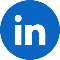 Síguenos en LinkedIn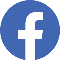 Síguenos en Facebook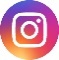 Síguenos en Instagram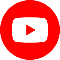 Síguenos en YouTube